Задания для выполнения расчетно-графической работы по дисциплине «Компьютерная графика» студентами очной формы обучения направления 200100 «Приборостроение»Смоделировать деталь в пакете Компас.ПРИЛОЖЕНИЕ 5Чертеж ролика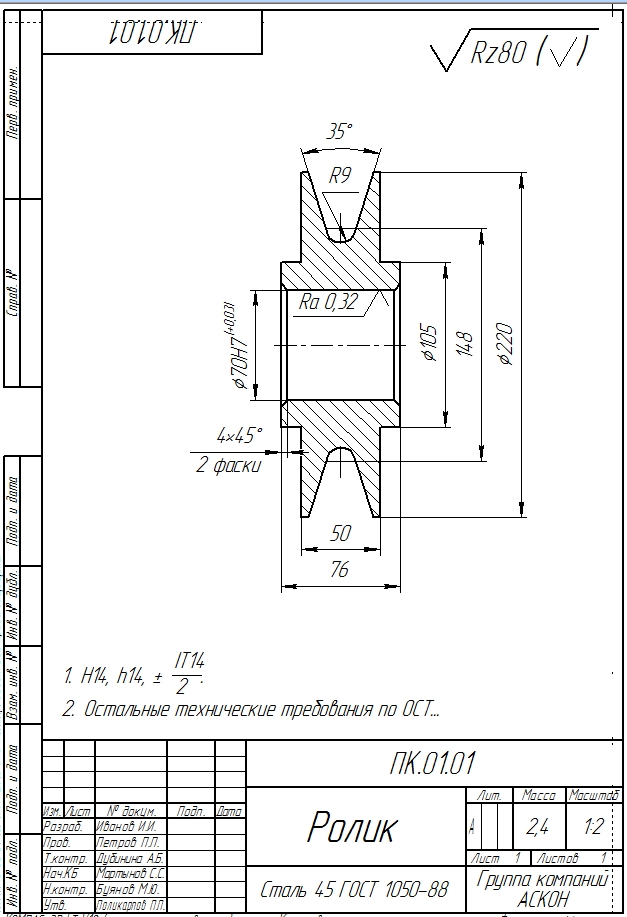 